Publicado en Monterrey el 26/01/2024 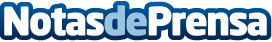 En su décima edición IFE Conference se consolida como el congreso de innovación educativa de habla hispanaEn su décima edición, el IFE Conference se centró en el tema de la educación en la era de la inteligencia artificial, lo que permitió debatir sobre los retos tecnológicos y éticos asociados a su uso. Durante tres días, se realizaron más de 250 actividades destinadas al aprendizaje, colaboración e innovaciónDatos de contacto:Pamela GranadosTecnológico de Monterrey81 1080 8256Nota de prensa publicada en: https://www.notasdeprensa.es/en-su-decima-edicion-ife-conference-se Categorias: Nacional Inteligencia Artificial y Robótica Educación Cursos Universidades http://www.notasdeprensa.es